Ngày soạn:…/…/…Ngày dạy:…/…/…TUẦN 30 - TIẾT 1: SINH HOẠT DƯỚI CỜTIỂU PHẨM VỀ TÌNH BẠNI. MỤC TIÊU1. Mức độ, yêu cầu cần đạtHS hiểu thêm về vai trò, ý nghĩa của tình bạn trong cuộc sống. 2. Năng lựcNăng lực chung: Giao tiếp, hợp tác ; Tự chủ, tự học. Năng lực riêng:Nhiệt tình tham gia hoạt động trình diễn tiểu phẩm về tình bạn. 3. Phẩm chấtBồi dưỡng phẩm chất nhân ái, trung thực, trách nhiệm. II. PHƯƠNG PHÁP VÀ THIẾT BỊ DẠY HỌC 1. Phương pháp dạy họcVấn đáp, động não, trực quan, hoạt động nhóm, đóng vai, giải quyết vấn đề, lắng nghe tích cực.2. Thiết bị dạy họca. Đối với GVNhắc HS mặc đúng đồng phục, trang phục biểu diễn. b. Đối với HS: Mặc lịch sự, sạch sẽ; đầu tóc gọn gàng.III. CÁC HOẠT ĐỘNG DẬY HỌC Ngày soạn:…/…/…Ngày dạy:…/…/…TUẦN 30 - TIẾT 2: HOẠT ĐỘNG GIÁO DỤC THEO CHỦ ĐỀ - EM VÀ CÁC B ẠNI. MỤC TIÊU1. Mức độ, yêu cầu cần đạtGiới thiệu được về một người bạn hàng xóm của mình. 2. Năng lựcNăng lực chung: Giao tiếp, hợp tác; Tự chủ, tự học. Năng lực riêng:Thể hiện được tình cảm với người bạn hàng xóm qua món quà tự làm3. Phẩm chấtBồi dưỡng phẩm chất nhân ái, trung thực, trách nhiệm. II. PHƯƠNG PHÁP VÀ THIẾT BỊ DẠY HỌC 1. Phương pháp dạy họcVấn đáp, động não, trực quan, hoạt động nhóm, đóng vai, giải quyết vấn đề, lắng nghe tích cực.2. Thiết bị dạy họca. Đối với GVGiáo án. SGK.b. Đối với HS: SGK.Bút, bút màu, hồ dán, băng dính, giấy màu, kéovà các đồ dùng trang trí khác.III. CÁC HOẠT ĐỘNG DẬY HỌC Ngày soạn:…/…/…Ngày dạy:…/…/…TUẦN 30- TIẾT 3: SINH HOẠT LỚP - GÓC NHỊP CẦU TÌNH BẠNI. MỤC TIÊU1. Mức độ, yêu cầu cần đạtGiúp HS phát triển khả năng sáng tạo và biết bày tỏ tình cảm với bạn bè. 2. Năng lựcNăng lực chung: Giao tiếp, hợp tác ; Tự chủ, tự học. Năng lực riêng:Thể hiện được tình cảm của mình với bạn bè.3. Phẩm chấtBồi dưỡng phẩm chất nhân ái, trung thực, trách nhiệm. II. PHƯƠNG PHÁP VÀ THIẾT BỊ DẠY HỌC 1. Phương pháp dạy họcVấn đáp, động não, trực quan, hoạt động nhóm, đóng vai, giải quyết vấn đề, lắng nghe tích cực.2. Thiết bị dạy họca. Đối với GVGiáo án. b. Đối với HS: SGK.Giấy bìa cứng, giầy màu, bút, bút màu, thước kẻ, keo, băng dính, hồ dán,…III. CÁC HOẠT ĐỘNG DẬY HỌC HOẠT ĐỘNG CỦA GIÁO VIÊNHOẠT ĐỘNG CỦA HỌC SINHI. HOẠT ĐỘNG KHỞI ĐỘNGa. Mục tiêu: Tạo tâm thế hứng thú cho học sinh và từng bước làm quen với các hoạt động chào cờ.b. Cách tiến hành: GV cho HS ổn định tổ chức, nhắc nhở HS chỉnh đốn hàng ngũ, trang phục để thực hiện nghi lễ chào cờ. II. HOẠT ĐỘNG HÌNH THÀNH KIẾN THỨCa. Mục tiêu: HS tham gia các hoạt động Tiểu phẩm về tình bạn. b. Cách tiến hành: - GV nhắc nhở HS chỉnh đốn hàng ngũ, thực hiện nghi lễ chào cờ. - HS nghe GV nhận xét kết quả thi đua của tuần vừa qua và phát động phong trào của tuần tới. - GV Tổng phụ trách Đội tổ chức cho một nhóm HS trình diễn tiểu phẩm về tình bạn.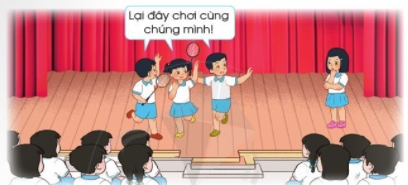 - GV sáng tạo nhiều kịch bản có nội dung về tình bạn để HS trình diễn trước toàn trường. - GV mời HS chia sẻ cảm nghĩ sau khi xem tiểu phẩm.- GV tổng kết, nhấn mạnh ý nghĩa vai trò của tình bạn trong cuộc sống. - HS chào cờ. - HS lắng nghe, tiếp thu, thực hiện. - HS tham gia trình diễn tiểu phẩm; các HS khác theo dõi, cổ vũ bạn. HOẠT ĐỘNG CỦA GIÁO VIÊNHOẠT ĐỘNG CỦA HỌC SINHI. HOẠT ĐỘNG KHỞI ĐỘNGa. Mục tiêu:Tạo tâm thế hứng thú cho học sinh và từng bước làm quen bài học.b. Cách tiến hành: - GV giới thiệu trực tiếp vào bài học Hoạt động giáo dục theo chủ đề: Em và các bạn. II. HOẠT ĐỘNG HÌNH THÀNH KIẾN THỨCHoạt động 3: Người bạn hàng xóm của ema. Mục tiêu: HS giới thiệu được về một người bạn hàng xóm của mình.b.Cách tiến hành:(1) Làm việc nhóm:- GV chia HS thành các nhóm. - GV nêu yêu cầu: HS giới thiệu về một người bạn hàng xóm của mình với các bạn trong nhóm theo gợi ý:+ Tên người bạn hàng xóm của em là gì?+ Hãy kể những việc em thường làm bạn cùng bạn?+ Em thích điều gì ở bạn?+ Em muốn học hỏi điều gì ở bạn?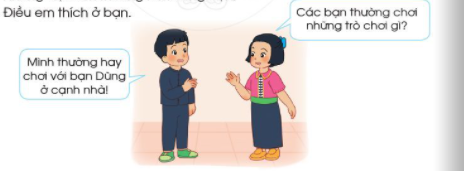 (2) Làm việc cả lớp:- GV mời một số HS lên chia sẻ trước lớp về người bạn hàng xóm của mình.c. Kết luận: Ngoài bạn cùng lớp, chúng ta còn có những người bạn hàng xóm rất đáng yêu. Các em hãy trân trọng tình bạn và học hỏi những điều tốt đẹp ở bạn. Hoạt động 4: Món quà tặng bạna. Mục tiêu: Giúp HS bày tỏ được tình cảm với người bạn hàng xóm qua món quà từ làm.b. Cách tiến hành: - GV nêu nội dung hoạt động: HS sử dụng bút, bút màu, kéo, thước kẻ, giấy màu,…và các đồ dùng trang trí khác để làm một món quà tặng người bạn hàng xóm của mình.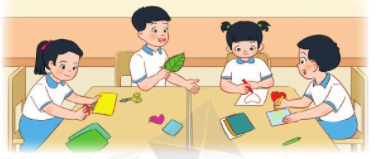 - GV hướng dẫn HS suy nghĩ về ý tưởng của món quà và thực hiện làm món quà để tặng bạn.- GV hỗ trợ, giúp đỡ nếu HS còn lúng túng. c. Kết luận: Món quà này tuy nhỏ nhưng chứa đầy ý nghĩa của tình bạn. Người bạn hàng xóm sẽ rất vui khi nhận được mòn quà của các em. Ngoài ra, các em hãy thể hiện sự quan tâm, giúp đỡ bằng những lời nói và việc làm cụ thể. - GV nhắc nhở HS:+ Về nhà tặng bạn hàng xóm món quà mình đã làm.+ Có sự quan tâm, giúp đỡ người bạn hàng xóm bằng những việc làm cụ thể. - HS chia thành các nhóm. - HS giới thiệu về bạn theo gợi ý. - HS trình bày. - HS lắng nghe, thực hiện. - HS chuẩn bị các đồ dùng cần thiết. - HS thực hiện làm quà tặng bạn. - HS lắng nghe, tiếp thu. - HS thực hiện hoạt động tại nhà. HOẠT ĐỘNG CỦA GIÁO VIÊNHOẠT ĐỘNG CỦA HỌC SINHI. HOẠT ĐỘNG KHỞI ĐỘNGa. Mục tiêu: GV ổn đinh lớpvà hướng HS vào chuẩn bị tiết sinh hoạt lớp.b. Cách tiến hành:GV điều hành lớp và nêu hoạt động Góc nhịp cầu tình bạn. II. HOẠT ĐỘNG HÌNH THÀNH KIẾN THỨCa. Mục tiêu: Thể hiện được tình cảm của mình với bạn bè.b.Cách tiến hành:- GV phổ biến nội dung hoạt động: HS sẽ làm góc Nhịp cầu tình bạn theo gợi ý sau:+ Sử dụng những đồ dùng đã được chuẩn bị để cắt, dán, tạo thành hộp thư.+ Mỗi hộp thư có thể đặt những tên gọi khác nhau. + Dán hộp thư và trang trí góc Nhịp cầu tình bạn. 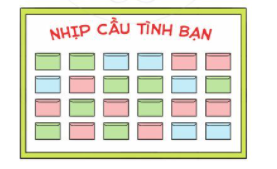 - GV hướng dẫn mỗi HS có thể viết những lời yêu thương, nhắn gửi cho một bạn nào đó mình yêu quý, sau đó bỏ vào hộp thư. - GV mời một số HS mở hộp thư của mình và đọc cho cả lớp nghe.- GV hướng dẫn HS cách sử dụng góc Nhịp cầu tình bạn. - GV khen ngợi, khuyến khích sự sáng tạo của HS. - HS lắng nghe, thực hiện. - HS viết những lời nhắn gửi. - HS đọc thư. - HS lắng nghe, thực hiện. 